T.C.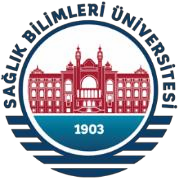 SAĞLIK BİLİMLERİ ÜNİVERSİTESİ GÜLHANE SAĞLIK BİLİMLERİ ENSTİTÜSÜ2016-2017 EĞİTİM-ÖĞRETİM YILI BAHAR DÖNEMİLİSANSÜSTÜ PROGRAMLARA KAYIT YAPTIRMAYA HAK KAZANAN ADAYLARSağlık Bilimleri Üniversitesi tarafından yaptırılacak olan güvenlik soruşturması sonucu adaylar kesin kayıt için Gülhane Sağlık Bilimleri Enstitüsü tarafından (14-17 Şubat 2017 tarihleri arasında) çağrılır ve kayıtları yapılır.Kesin Kayıt İşlemleri için çağrılan adaylar:Kayıtlar, bu kılavuzda belirtilen tarihlerde şahsen yapılır. Kesin kayıt hakkı kazanan adaylar, Gülhane Sağlık Bilimleri Enstitüsü tarafından sınav sonuçlarının ilanı ile birlikte belirtilecek olan kayıt için gerekli belgeleri süresi içinde teslim ederek kesin kayıtlarını yaptırırlar. Süresi içinde kesin kaydını yaptırmayan adaylar kayıt haklarını kaybederler. Kayıt için istenen belgelerin aslı veya Gülhane Sağlık Bilimleri Enstitüsü tarafından onaylı örneği kabul edilir. Gerçeğe aykırı beyana ve/veya sahte veya tahrip edilmiş belgeye dayalı olarak kesin kayıt yaptıranların kayıtları, programa kayıt tarihi itibarıyla iptal edilir ve haklarında işlem başlatılır. (*) Aday Giriş sınavında yeterli puanı alamamıştır.ANABİLİM DALIPROGRAMADI SOYADIGENEL BAŞARI PUANIKAYIT HAKKI KAZANAN ADAYLARKadın Hastalıkları ve Doğum Hemşireliği Yüksek Lisans (Tezli)Havva KUZU74,15Kayıt Hakkı KazandıHemşirelik Esasları DoktoraGül ŞAHİN77,38Kayıt Hakkı KazandıKan Bankacılığı ve Transfüzyon Tıbbı DoktoraSoner YILMAZ76,90Kayıt Hakkı KazandıÇocuk Sağlığı ve Hastalıkları Hemşireliği DoktoraÇağla KAYMAKAMGİL83,93Kayıt Hakkı KazandıHalk Sağlığı Hemşireliği DoktoraArzu AYBEK81,10Kayıt Hakkı KazandıHalk Sağlığı Hemşireliği DoktoraBurcu YILMAZ81,78Kayıt Hakkı KazandıRadyoterapi Fiziği DoktoraAyça EKMEN73,63Kayıt Hakkı KazandıTıbbi KBRN DoktoraHanife Aslı AYAN EKE73,15Kayıt Hakkı KazandıTıbbi Mikrobiyoloji DoktoraAli DADAŞOV*KazanamadıTıbbi FarmakolojiDoktoraMuazzez Ayça TUNCEL82,43Kayıt Hakkı KazandıKESİN KAYIT İÇİN GEREKLİ EVRAKLAR1Yüksek Lisans programlarına müracaat eden adaylardan Lisans diploması veya mezuniyet belgesi aslı/Gülhane Sağlık Bilimleri Enstitüsü tarafından onaylı örneği. Doktora programına müracaat eden adaylardan Lisans ve Tezli Yüksek Lisans diplomalarının aslı/Gülhane Sağlık Bilimleri Enstitüsü tarafından onaylı örneği.Yabancı Uyruklu adayların diploma veya mezuniyet belgeleriyle birlikte Yükseköğretim Kurulundan alınan denklik belgesinin aslı/ Gülhane Sağlık Bilimleri Enstitüsü tarafından onaylı örneği.2Yüksek Lisans programlarına müracaat eden adaylardan Lisans transkriptinin aslı/Gülhane Sağlık Bilimleri Enstitüsü tarafından onaylı örneği.Doktora programlarına müracaat eden adaylardan Lisans ve Tezli Yüksek Lisans transkriptlerinin aslı/Gülhane Sağlık Bilimleri Enstitüsü tarafından onaylı örneği.3Nüfus Cüzdanı veya Pasaport (Yabancı Uyruklu adaylar için) aslı/Gülhane Sağlık Bilimleri Enstitüsü tarafından onaylı örneği.4Adli Sicil Kaydı (Son 6 ay içerisinde alınmış olmalı).53 adet vesikalık fotoğraf (Son 6 ay içinde çekilmiş arkası beyaz fonlu ve biyometrik olmalı).6Erkek adaylardan askerlik durumu ile ilgili belge.7Herhangi bir Yükseköğretim Kurumunda kayıtlı olmadığına dair beyan dilekçesi. 